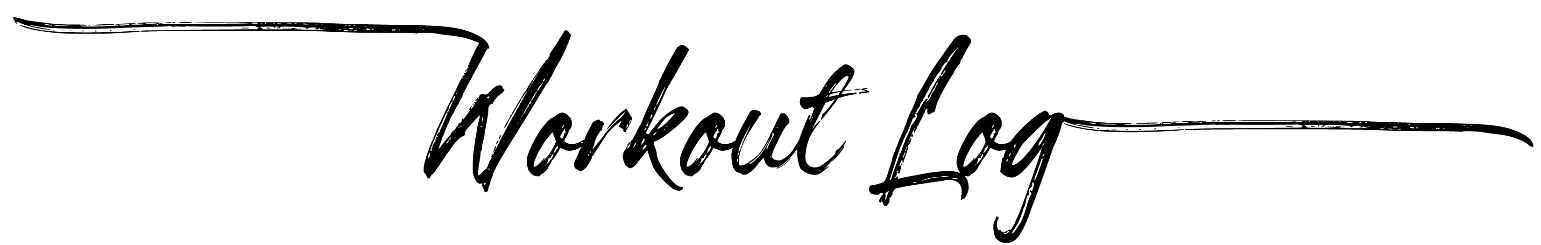 AgeHeightWeightDateGenderWaistTarget WeightName of Client:BMIChestBody FatName of Instructor:Target BMIArmsTarget Body FatExerciseNotesRepsWeightSetsFrequency#WeeksStart